ATガイド研修参加申込書 E-mail送付先：　isao@shikokutours.com  ＊本研修申込書に記載いただきました個人情報につきましては、適正に管理すると ともに本事業以外の目的に使用することはありません。 参加を希望する部に☑を入れてください 第1部　座学セミナー 第2部　フィールドワーク（ATガイド業務志望者のみ） 部分参加希望の方　□6日　　□7日　　□8日　　　注：フィールドワークのみの参加は不可 氏 名 （　フリガナ　　　　　　　　　　　　　　　　　　　　）　 所 属 □個人事業　　□　法人 役 職 住 所 〒 携帯電話番号 E-mail ガイド資格の有無 □無　　□　有（言語、種別をご記入ください）　　　　　□　全国　　　□　地域　　　言語（　　　　　　　　） ガイド経験の有無 得意分野、地域など □無　　□　有（経験年数、得意分野、得意な地域などをご記入ください） アウトドアアクティビティの経験 □　無　 □　有　 □サイクリング　□ハイキング　□トレッキング　□SUP □カヌー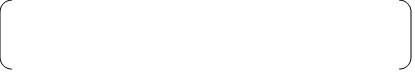 □歩き遍路　　□その他（　　　　　　　　　　） 